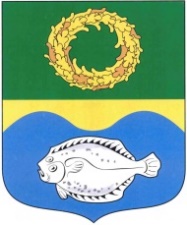 ОКРУЖНОЙ СОВЕТ ДЕПУТАТОВМУНИЦИПАЛЬНОГО ОБРАЗОВАНИЯ«ЗЕЛЕНОГРАДСКИЙ МУНИЦИПАЛЬНЫЙ ОКРУГКАЛИНИНГРАДСКОЙ ОБЛАСТИ»РЕШЕНИЕот 15 ноября 2023 г.                                                                                  № 327Зеленоградск                      О внесении изменений в Положение о муниципальном контроле в области использования и охраны особо охраняемых природных территорий местного значения на территории Зеленоградского муниципального округа, утверждённое решением окружного Совета депутатов Зеленоградского муниципального округа от 29 июня 2022 года № 208В соответствии с Федеральным законом от 31.07.2020 № 248-ФЗ «О государственном контроле (надзоре) и муниципальном контроле в Российской Федерации», Федеральным законом от 06.10.2003 № 131-ФЗ «Об общих принципах организации местного самоуправления в Российской Федерации» окружной Совет депутатов Зеленоградского муниципального округаРЕШИЛ:Внести в Положение о муниципальном контроле в области использования и охраны особо охраняемых природных территорий местного значения на территории Зеленоградского муниципального округа, утверждённое решением окружного Совета депутатов Зеленоградского муниципального округа от 29 июня 2022 года № 208 следующие изменения:приложение к Положению изложить в следующей редакции:«Приложениек Положению о муниципальном контроле в области использования и охраны особо охраняемых природных территорий местного значения на территории Зеленоградского муниципального округаИндикаторы риска нарушения обязательных требований, применяемые как основание для проведения внеплановых контрольных мероприятий при осуществлении муниципального контроля в области использования и охраны особо охраняемых природных территорий местного значения на территории Зеленоградского
 муниципального округа1. Несоответствие деятельности, осуществляемой в границах особо охраняемой природной территории местного значения, видам деятельности, разрешённым в границах особо охраняемой природной территории местного значения, режимом ее особой охраны.2. Выявление самовольной постройки на земельном участке, занятом особо охраняемой природной территорией местного значения.3. Отсутствие информации об исполнении предписания об устранении выявленных нарушений обязательных требований, выданного по итогам контрольного мероприятия.».Опубликовать решение в газете «Волна» и разместить на официальном сайте органов местного самоуправления Зеленоградского муниципального округа.Решение вступает в силу после его официального опубликования.Глава Зеленоградского муниципального округа                                 Р.М. Килинскене